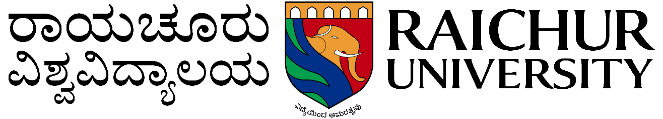 Application for THE Appointment of UUCMS TECHNICAL OFFICERS, IN Raichur University, RAICHUR To,The Registrar,									Raichur University,Raichur- 584133Sir, 	Sub: Application for 	the appointment of temporary UUCMS Technical Officers.                Ref: Your Office Notification No. In response to your aforesaid notification, I hereby apply for the appointment of temporary UUCMS Technical Officers. I furnish my particulars as follows: List of Enclosures: Curriculum Vitae (CV) Application Fee details  Statement of Marks/Rank/Award Certificates UG/PG) Caste Certificate Certificate of JRF /SLET / NET Ph.D. / M.Phil./ etc.371 (J) Certificate Experience Certificate (PG) Other Documents I hereby declare that the particulars furnished above are true to the best of my knowledge and belief I hereby declare that the above particulars furnished by me are true and correct and in case if they are found to be false, I am liable for prosecution under the law. If given an opportunity, I assure you sir/madam, that I shall discharge my responsibilities to the entire satisfaction of my superiors. I understand that this is a temporary assignment. I shall not involve in any undesirable behavior and uphold the ethics, principles and confidentiality if I am appointed to work as UUCMS Technical Officer. I know the services of the UUCMS Technical Officer has no relation to the sanctioned post in the University. Thanking youYours faithfullyPlace: Date: Signature of the Applicant01Name of the Candidate (In BLOCK letters)AddressPhone No.Email (e-mail address compulsory):Name of the Candidate (In BLOCK letters)AddressPhone No.Email (e-mail address compulsory):02Date of Birth (Enclose certificate/SSLC marks card)Date of Birth (Enclose certificate/SSLC marks card)03Gender(Male/Female)Gender(Male/Female)04Category/Caste/ Sub-Caste (Enclose Certificate)Category/Caste/ Sub-Caste (Enclose Certificate)05Person With Disability (PWD)Person With Disability (PWD)06Educational Qualifications:(Enclose Certificates)Educational Qualifications:(Enclose Certificates)DegreeUniversity/year of completionPercentage of marks securedSSLCUGPGM.Phil./ Ph.D.07Do you belong to 371(J) Category?If yes enclose the certificate.Do you belong to 371(J) Category?If yes enclose the certificate.08Teaching/Non-teaching ExperienceTeaching/Non-teaching Experience09Working experience in UUCMSWorking experience in UUCMS10Any other information.Any other information.11Application Fees detailsApplication Fees details